rainbow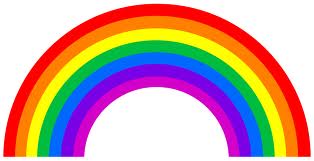 umbrella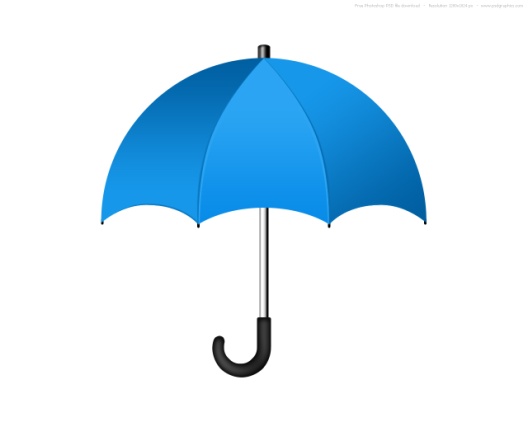 kite 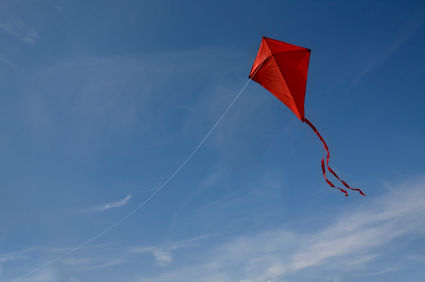 	flower 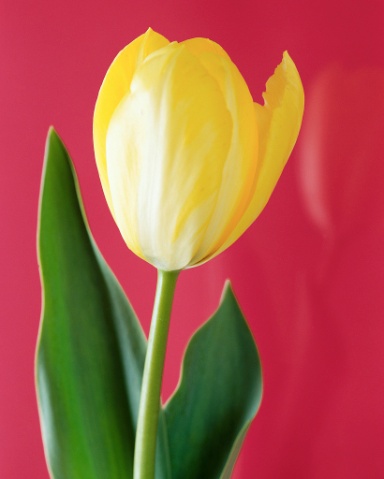 